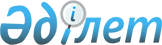 О признании утратившим силу постановления Кабинета Министров Республики Казахстан от 24 февраля  1995 года № 205Постановление Правительства Республики Казахстан от 3 декабря 1998 года № 1226

      Правительство Республики Казахстан ПОСТАНОВЛЯЕТ: 

      Считать утратившим силу постановление Кабинета Министров Республики Казахстан от 24 февраля 1995 года № 205  P950205_

   "О погашении срочных обращаемых векселей Министерства финансов Республики Казахстан,оформленных по результатам проведения внутриреспубликанского зачета взаимной задолженности предприятий и организаций" (САПП Республики Казахстан, 1995 г., № 7, ст. 81) с 5 апреля 1995 года.       Премьер-Министр     Республики Казахстан      Оператор:      А.Е. Турсынова      Специалист:    Э.А. Жакупова
					© 2012. РГП на ПХВ «Институт законодательства и правовой информации Республики Казахстан» Министерства юстиции Республики Казахстан
				